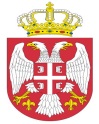  Република СрбијаАутономна Покрајина Војводина							ОПШТИНСКА УПРАВА ОПШТИНЕ ОЏАЦИ       			Одељење за урбанизам, стамбено-комуналне иимовинско-правне послове   		Број: ROP-ODZ-12315-CPI-5/2021Заводни број: 351-141/2021-01Дана: 19.04.2021. године      О Џ А Ц ИОдељење за урбанизам, стамбено-комуналне и имовинско-правне послове, поступајући по захтеву инвеститора ЗЗ „Агролика“ Бачки Грачац, улица ЈНА бр. 50, за издавање грађевинске дозволе, на основу члана 8ђ. и 134. Закона о планирању и изградњи („Сл.гласник РС“,број 72/09, 81/09-испр., 24/2011, 121/2012, 42/2013- одлука УС, 50/2013- одлука УС, 98/2013-одлука УС, 132/2014, 145/14, 83/18, 31/19, 37/19 др закон и 9/20), члана 16. и 17. Правилника о спровођењу поступка обједињене процедуре електронским путем („Сл.гласник РС“, бр. 68/19), члана 81. став 1. тачка 3. Статута општине Оџаци („Сл. лист општине Оџаци“, број 2/19), члана 11. став 2. Одлуке о организацији Општинске управе општине Оџаци („Службени лист општине Оџаци“, број 20/2017), Решења број 03-9-10-2/2021-02 и члана 136. Закона о општем управном поступку („Службени гласник РС“, број 18/2016 и 95/18 аутентично тумачење), доноси:Р Е Ш Е Њ Е О ГРАЂЕВИНСКОЈ ДОЗВОЛИИздаје се инвеститору, ЗЗ „Агролика“ Бачки Грачац, улица ЈНА бр. 50, грађевинска дозвола за доградњу заливног система на катастарским парцелама број 1926, 1924, 1923, 1922, 1921 и 1886 к.о. Бачки Грачац и подземних инсталација на катарским парцелама бр. 3826, 3827, 3778, 3763, 3878, 3879 и 3790 к.о. Бачки Грачац.Објекат је категорије Г, класификационе ознаке 215301.Укупна површина која се наводњава је 1829657m2 , дужина цевовода је 2385m, дужина сигналних и електроенергетских каблова је 3563m.Предрачунска вредност радова износи 46.650.000,00 динара.Саставни део овог Решења чине: Локацијски услови број ROP-ODZ-12315-LOCА-4/2020 од 07.11.2020. године;Извод из пројекта за грађевинску дозволу са главном свеском израђеном од стране доо „Хидинг” Нови Сад, под бројем Е-ПГД-07-00/2020, април 2020., одговорно лице пројектанта Радослав Туленчић, главни пројектант Радослав Туленчић дипл.инж.грађ. са лиценцом ИКС број 314 4260 03, са изјавом вршиоца техничке контроле агенција „Белпосинг“ доо Шабац, под бројем ТК 5-2021 април 2021. године, одговорно лице Иван Митровић, дипл.инж.грађ. са лиценцом ИКС број 311 С088 05; Пројекат за грађевинску дозволу израђен од доо „Хидинг” Нови Сад, под бројем Е-ПГД-07-00/2020, април 2020., одговорно лице пројектанта Радослав Туленчић, главни пројектант Радослав Туленчић дипл.инж.грађ. са лиценцом ИКС број 314 4260 03.Решење о грађевинској дозволи престаје да важи ако се не отпочне са грађењем објекта, односно извођењем радова у року од три године од дана његове правноснажности.Грађевинска дозвола престаје да важи ако се у року од пет година од дана правноснажности решења којим је издата грађевинска дозвола, не изда употребна дозвола.Инвеститор је дужан да најкасније осам дана пре почетка извођења радова, поднесе овом органу пријаву почетка извођења радова кроз ЦИС.На основу члана 12. Одлуке о утврђивању доприноса за уређивање грађевинског земљишта („Сл.лист општине Оџаци“, бр 4/2015 и 14/17), допринос за уређивање грађевинског земљишта не обрачунава се и не наплаћује за објекте инфраструктуре и за објекте у ванђрађевинском подручју.Орган надлежан за доношење овог решења, не упушта се оцену техничке документације која чини саставни део решења, те у случају штете настале као последица примене исте, за коју се накнадно утврди да није у складу са прописима и правилима струке, за штету солидарно одговарају пројектант који је израдио и потписао техничку документацију, инвеститор радова и вршилац техничке контроле.О б р а з л о ж е њ еИнвеститор радова, ЗЗ „Агролика“ Бачки Грачац, улица ЈНА бр. 50, обратио се, преко пуномоћника Туленчић Миленка из Новог Сада, захтевом у у форми електронског документа, за издавање грађевинске дозволе за  извођења радова ближе описаних у диспозитиву овог решења.Уз захтев, инвеститор је приложио:Извод из пројекта за грађевинску дозволу са главном свеском израђеном од стране доо „Хидинг” Нови Сад, под бројем Е-ПГД-07-00/2020, април 2020., одговорно лице пројектанта Радослав Туленчић, главни пројектант Радослав Туленчић дипл.инж.грађ. са лиценцом ИКС број 314 4260 03, са изјавом вршиоца техничке контроле агенција „Белпосинг“ доо Шабац, под бројем ТК 5-2021 април 2021. године, одговорно лице Иван Митровић, дипл.инж.грађ. са лиценцом ИКС број 311 С088 05; Пројекат за грађевинску дозволу израђен од стране доо „Хидинг” Нови Сад, под бројем Е-ПГД-07-00/2020, април 2020., одговорно лице пројектанта Радослав Туленчић, главни пројектант Радослав Туленчић дипл.инж.грађ.  лиценца  број 314 4260 03, који чини:-Главна свеска, главни пројектант Радослав Туленчић, дипл.инж.грађ., са лиценцом ИКС број 314 4260 03; -Пројекат инжењерског објекта, главни пројектант Миленко Туленчић, дипл.инж.грађ., лиценца број 314 Н173 14, вршилац техничке контроле Бранислав Родић, дипл.инж.грађ., лиценца број 313 7838 04;Графичку документацију у dwf формату;Уговор о установљавању права службености број ОПУ:958-2021 од 25.03.2021. године;Решење Одељења за инспекцијске послове и заштиту животне средине број: 501-35/2020-05 од 12.01.2021. године;Катастарско топографски план;Пуномоћје за подношење захтева;Доказ о уплати такси и накнаде за Централну евиденцију;По службеној дужности овај орган је прибавио Препис листа непокретности број 226 к.о. Бачки Грачац.Поступајући по поднетом захтеву, овај орган је утврдио да је надлежан да поступа по захтеву, да подносилац захтева може бити инвеститор те врсте радова , да је захтев поднет у прописаној форми и да садржи све прописане податке, да је приложена сва прописана документација и доказ о уплати прописане таксе и накнаде и да су подаци наведени у изводу из пројекта у складу са издатим локацијским условима.У складу са напред наведеним и утврђеним чињеницама,  решено је као у диспозитиву овог решења.	ПОУКА О ПРАВНОМ СРЕДСТВУ: Против овог решења може се изјавити жалба у року од 8 дана од дана пријема истог, кроз Централни информациони систем за електронско поступање у оквиру обједињене процедуре, Покрајинском секретаријату за eнергетику, грађевину и саобраћај у Новом Саду, ул. Булевар Михајла Пупина број 16.                                                                                                          Руководилац Одељења                                                                                         дипл.инж.грађ. Татјана Стаменковић 